Муниципальное бюджетное общеобразовательное учреждение средняя общеобразовательная школа  п.Быстринск  Ульчского  муниципального района Хабаровского края.СОГЛАСОВАНО 
Заместитель директора по УВР:Егорова И.К._____________ ПЛАН                                         РАБОТЫ ШКОЛЬНОГО МО УЧИТЕЛЕЙЕСТЕСТВЕННО-МАТЕМАТИЧЕСКОГО  ЦИКЛАна 2023-2024 учебный год.УТВЕРЖДЕНО Директор школы:Гейкер Е.В.______________ Приказ №
  от "31"  08 .  2023Методическая тема ШМО: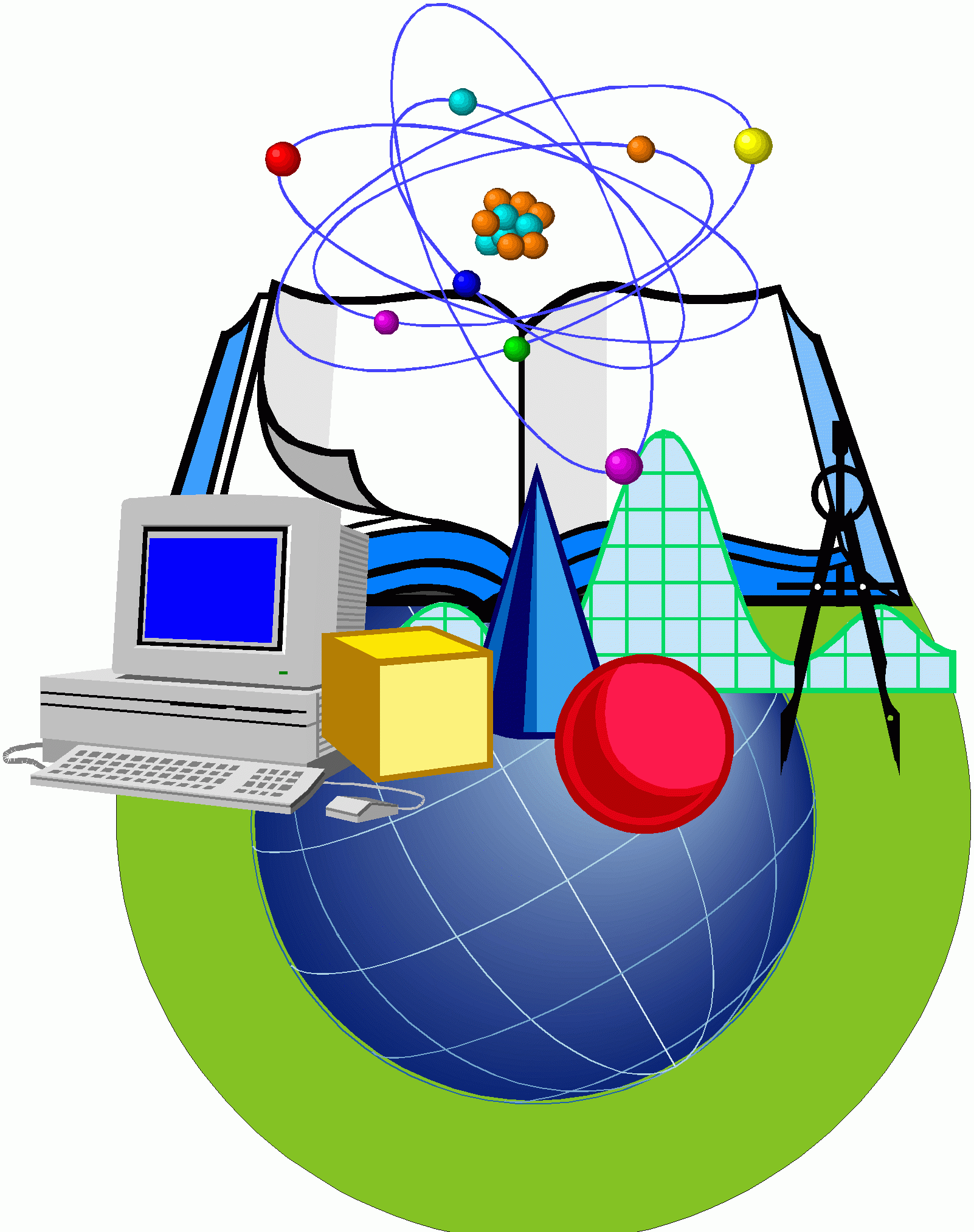 «Современные образовательные, педагогические технологии, как условие достижения высокого уровня качества образовательных результатов»Цель работы методического объединения по данной теме: «Создание условий непрерывного совершенствования профессионального уровня и педагогического мастерства учителя для повышения эффективности и качества образовательного процесса через применение современных подходов к организации образовательной деятельности» Реализация данной цели осуществлялась через решение следующих задач: 1.Продолжить совершенствование профессионального мастерства и развитие творческого потенциала педагогов с целью повышения результатов воспитательного процесса на уроках и во внеклассной работе в свете ФГОС.
2.Воспитание ответственного отношения к учебному труду, добиваться прочности и глубины знаний обучаемых.3.Продолжить разработку технологий и моделей учебно-воспитательного процесса ориентированных на развитие индивидуальности, формирования ключевых компетентностей обучающихся, создание условий для их личностной самореализации.4.Продолжить работу по повышению уровня инновационной деятельности, информационной грамотности и творческой активности учителей МО.
6.Овладение всеми обучающимися стандартов образования по предметам МО.
7. Обеспечить применение здоровье - сберегающих технологий на уроках.8.Выявление и развитие способностей, творческого потенциала каждого ученика, формирование духовно-богатой, высоконравственной, свободной, физически здоровой, творчески мыслящей, конкурентоспособной личности, обладающей прочными знаниями. Активизировать работу с одарёнными детьми.
9.Организовать качественную подготовку к ЕГЭ, ОГЭ,  обеспечить методическую и психологическую поддержку педагогов в процессе подготовки.
10.Систематически знакомить с новинками педагогической литературы по предметам МО и методики преподавания.  Ожидаемые результаты работы: - рост качества знаний учащихся; - повышение познавательного интереса обучающихся к предметам; - овладение учителями МО системой преподавания предметов в соответствии с новым ФГОС; - создание условий в процессе обучения для формирования у учащихся ключевых компетентностей, УУД. Основные функции ШМО: - оказание практической помощи педагогам; - поддержка педагогической инициативы инновационных процессов; - изучение нормативной и методической документации по вопросам образования; - ознакомление с анализом состояния преподавания предмета по итогам внутри школьного контроля; - разработка рекомендаций по здоровье сберегающим технологиям в процессе обучения; - взаимопосещение уроков по определенной тематике с последующим анализом; - организация открытых уроков; - ознакомление с методическими разработками по предметам, анализ методики преподавания; - отчеты о профессиональном образовании, работа педагогов по повышению квалификации в институтах; - организация и проведение предметной недели «Парад наук»; - укрепление материальной базы и проведение средств обучения, в том числе учебно-наглядных пособий по предмету, к соответствию современным требованиям к образованию. Основные формы работы ШМО: 1. Заседания методического объединения.2. Методическая помощь и индивидуальные консультации по вопросам преподавания предметов, организации внеурочной деятельности.3. Взаимопосещение уроков педагогами.4. Выступления	учителей	на	МО,	практико-ориентированных семинарах, педагогических советах.5. Посещение семинаров, вебинаров. 6. Курсовая подготовка повышения квалификации учителей реализующих ООП СООО по новым ФГОС – СООО7. Прохождение аттестации педагогических кадров.8. Самообразование по теме: «Обновлённые ФГОС СООО: содержание, механизмы реализации»Содержание работы методического объединения учителей естественно- математического цикла Проведение заседаний ШМО Выполнение нормативных документов, исполнение решений и рекомендаций ШМО Проведение и подготовка учащихся к олимпиадам, научным конференциям, интеллектуальным конкурсам и т.д. Подготовка и проведение внеклассных мероприятий по предметам Посещение учебных и внеурочных занятий по предметам Работа по подготовке к ГИА в 9-х, 11-х классахРабота над темами самообразования.Раздел 1. Организационно-педагогическая деятельностьРаздел 2. Учебно-методическая деятельностьРаздел 3. Организация внеклассной работы по предметамСведения об учителях ШМО на 2023-2024 учебный годМетодическая тема самообразования учителей. Раздел 4                    Тематика заседаний методического объединения на 2023-2024 учебный годПерспективный план прохождение курсов повышения квалификации учителей математики, физикиРаздел  5.   Работа со слабоуспевающими и неуспевающими учащимися по математикеХарактеристика учеников: отсутствие у ребенка наработанных общеучебных  умений и навыков за предыдущие годы обучения,  отсутствие навыков самостоятельности в работе. Недостаточный уровень развития и воспитанности личностных качеств, ученик не умеет выражать мысли, не всегда выполняет домашнее задание, наблюдается наличие пробелов в знаниях.Цель: повысить уровень обученности и качество обучения отдельных учеников, повысить мотивацию и  ликвидировать пробелы в знаниях, сформировать умение решать задачи.При работе со слабоуспевающими детьми придерживаюсь  следующих рекомендаций:При опросе слабоуспевающим ученикам желательно давать примерный план ответа; разрешать пользоваться планом, составленным при подготовке; давать больше времени готовиться к ответу у доски; разрешать делать предварительные записи, пользоваться наглядными пособиями;По возможности задавать ученикам наводящие вопросы, помогающие им последовательно излагать материал;При опросе создавать ситуации успеха;Периодически проверять усвоение материала по темам уроков, на которых ученик отсутствовал по той или иной причине;В ходе опроса и при анализе его результатов стараться обеспечивать атмосферу доброжелательности;В процессе изучения нового материала внимание слабоуспевающих учеников концентрируется на наиболее важных и сложных разделах изучаемой темы, поэтому необходимо чаще обращаться к ним с вопросами, выясняющими степень понимания учебного материала,  стимулировать вопросы учеников при затруднениях в усвоении нового материала;В ходе самостоятельной работы рекомендуется давать упражнения, направленные на устранение ошибок, допускаемых ими при ответах или в письменных работах: при этом необходимо отмечать положительные моменты в их работе для стимулирования новых усилий.Планируемые результаты - Создание благоприятных условий для развития интеллектуальных способностей учащихся,  личностного роста слабоуспевающих и неуспевающих детей. - Внедрение новых образовательных технологий, , которые помогут слабоуспевающим усвоить программу. - Предоставление возможности для участия слабоуспевающих и неуспевающих школьников в творческих конкурсах, выставках и других мероприятиях. Основные компоненты Подбор специальных заданий, которые позволяют детям проявлять инициативу и творческий подход. Занимательность создает заинтересованность, а от степени заинтересованности часто зависит и характер внимания ученика на уроке, его активность. Разработка системы творческих классных и домашних заданий, рассчитанных на кратковременное или долговременное выполнение. Использовать на уроке своего практического опыта, приводить примеры из жизни. Использовать наглядный материал.План работы со слабоуспевающими и неуспевающими учащимисяПризнаки отставания – начало неуспеваемости учащихся1. Ученик не может сказать, в чем трудности задачи, наметить план ее решения, решить задачу самостоятельно, указать, что получено нового в результате ее решения. Ученик не может ответить на вопрос по тексту, сказать, что нового он из него узнал. Эти признаки могут быть обнаружены при решении задач, чтении текстов и слушании объяснения учителя.2. Ученик не задает вопросов по существу изучаемого, не делает попыток найти и не читает дополнительных к учебнику источников. Эти признаки проявляются при решении задач, восприятии текстов.3. Ученик не активен и отвлекается в те моменты урока, когда идет поиск, требуется напряжение мысли, преодоление трудностей. Эти признаки могут быть замечены при решении задач, при восприятии объяснения учителя, в ситуации выбора по желанию задания для самостоятельной работы.4. Ученик не реагирует эмоционально (мимикой, жестами) на успех и неудачи, не может дать оценки своей работе, не контролирует себя.5. Ученик не может объяснить цель выполняемого им упражнения, сказать, на какое правило оно дано, не выполняет предписаний правила, пропускает действия, путает их порядок, не может проверить полученные результат и ход работы. Эти признаки проявляются при выполнении упражнений, а также при выполнении действий в составе более сложной деятельности.6. Ученик не может воспроизвести определения понятий, формул, доказательств, не может, излагая систему понятий, отойти от готового текста; не понимает текста, построенного на изученной системе понятий. Эти признаки проявляются при постановке учащимся соответствующих вопросов.В данном случае указаны не те признаки, по которым делаются выводы об ученике, а те, которые сигнализируют о том, на какого ученика и на какие его действия надо обратить внимание в ходе обучения, с тем, чтобы предупредить развивающуюся неуспеваемость.Основные способы обнаружения отставаний учащихсянаблюдения за реакцией учащихся на трудности в работе, на успехи и неудачи;вопросы учителя и его требования сформулировать то или иное положение;обучающие самостоятельные работы в классе. При проведении самостоятельных работ учитель получает материал для суждения, как о результатах деятельности, так и о ходе ее протекания. Он наблюдает за работой учащихся, высушивает и отвечает на их вопросы, иногда помогает.Требования к работе со слабоуспевающими учащимися1.	Учителю необходимо выяснить причины отставания по предмету.2.   Учителю необходимо вести тетрадь по ликвидации пробелов в знаниях учащихся, где он учитывает ошибки учащихся и отражает работу по их исправлению.3.  Закрепить за слабым учеником сильного, контролировать их работу. 4.Учитель сам проводит индивидуальную работу со слабоуспевающими учащимися на уроке и вне его. 5.Учитель учит учащихся, как готовить домашнее задание по своему предмету.6.Учитель должен предвидеть возможные затруднения по своему предмету и обучать способам их преодоления.Десять правил работы со «слабоуспевающими»1.	Верьте в способности «слабоуспевающего» ученика и старайтесь передать ему эту веру.2.Помните, что для «слабоуспевающего» необходим период «вживания» в материал. Не торопите его. Научитесь ждать.3.Каждый урок - продолжение предыдущего. Каждый вносит свою лепту в изучаемую тему. Многократное повторение основного материала - один из приёмов работы со слабыми.4.Вселяя слабым веру в то, что они запомнят, поймут, чаще предлагайте им однотипные задания (с учителем, с классом, самостоятельно).5.Работу со «слабоуспевающими» не понимайте примитивно. Тут идёт постоянное развитие памяти, логики, мышления, эмоций, чувств, интереса к учению.6.Не гонитесь за обилием новой информации. Умейте из изучаемого выбрать главное, изложить его, повторить и закрепить.7.Общение - главная составляющая любой методики. Не сумеете расположить ребят к себе - не получите и результатов обучения.8. Научитесь управлять классом. Если урок однообразен, дети сами найдут выход - займутся своими делами.9.Начав  целенаправленно работать со слабыми, помните: спустя короткое время их среда вновь расколется - на способных, средних и ... «слабоуспевающих».10.Научитесь привлекать к обучению слабых более сильных ребят. Изложили материал, опросили сильных - посадите их к слабым, и пусть продолжается учёба.  Оптимальная система мер по оказанию помощи неуспевающему школьнику1. Помощь в планировании учебной деятельности (планирование повторения и выполнения минимума упражнений для ликвидации пробелов, алгоритмизация учебной деятельности по анализу и устроению типичных ошибок и пр.).2. Дополнительное инструктирование в ходе учебной деятельности.3. Стимулирование учебной деятельности (поощрение, создание ситуаций успеха, побуждение к активному труду и др.).4. Контроль над учебной деятельностью (более частый опрос ученика, проверка всех домашних заданий, активизация самоконтроля в учебной деятельности и др.).5. Различные формы взаимопомощи.6. Дополнительные занятия с учеником учителя.Оказание помощи неуспевающему ученику на уроке.Виды дифференцированной помощи, оказываемой детям, испытывающим затруднения в обученииРаздел 6.           Работа с одаренными детьми по математикеСовременные тенденции социального развития ставят перед образованием новые задачи – отход от ориентации на «среднего ученика», повышенный интерес к одаренным и талантливым детям, к особенностям раскрытия и развития их способностей в процессе образования. Одаренные дети должны быть в центре специальных педагогических и социальных программ, поскольку самые большие надежды на улучшение условий жизни и процветание нации, связанные именно с одаренными молодыми детьми.Цель:уделять особое внимание психолого–педагогической поддержке одарённых (мотивированных детей), ранней диагностики интеллектуальной одарённости, усиление научно – методического сопровождения по данному направлению; исходить из принципа: каждый ребёнок от природы одарён по-своему.Задачи:- предусматривать степень и метод самораскрытия одарённых обучающихся, умственное, эмоциональное, социальное развитие и индивидуальное различие обучающихся;- удовлетворение потребности в новой информации (широкая информационно – коммуникативная адаптация);- помощь одарённым детям в самораскрытии (их творческая направленность, самопрезентация в отношениях).Принципы работы с одаренными детьми в сфере образования:1. Принцип развивающего и воспитывающего обучения (цели, содержание и методы обучения должны способствовать познавательному развитию, а также воспитанию личностных качеств учащихся).2. Принцип индивидуализации и дифференциации обучения (цели, содержание и процесс обучения должны как можно более полно учитывать индивидуальные и типологические особенности учащихся).3. Принцип учета возрастных возможностей (соответствие содержания образования и методов обучения специфическим особенностям одаренных учащихся на разных возрастных этапах).Работа с одаренными в разных областях и способными учащимися, их поиск, выявление и развитие является одним из важнейших аспектов деятельности школы. Такие дети имеют более высокие по сравнению с большинством интеллектуальные способности, восприимчивость к учению, творческие возможности и проявления; доминирующую активную познавательную потребность; испытывают радость от добывания знаний.
Условно мы выделяем три категории одаренных детей: Дети с необыкновенно высоким общим уровнем умственного развития при прочих равных условиях (такие дети чаще всего встречаются в дошкольном и младшем школьном возрасте).Дети с признаками специальной умственной одаренности – в определенной области науки, искусства, спорта и др. видах деятельности (подростковый образ).Учащиеся, не достигающие по каким-либо причинам успехов в учении, но обладающие яркой познавательной активностью, оригинальностью психического склада, незаурядными умственными резервами (чаще встречаются в старшем школьном возрасте).Условия успешной работы с одаренными учащимисяОсознание важности этой работы каждым членом коллектива и усиление в связи с этим внимания к проблеме формирования положительной мотивации к учению.Создание и постоянное совершенствование методической системы работы с одаренными детьми.Признание коллективом педагогов и руководством школы того, что реализация системы работы с одаренными детьми является одним из приоритетных направлений работы УО.Формы работы с одаренными учащимися:групповые занятия с сильными учащимися;кружки по интересам;конкурсы и конференции;интеллектуальный марафон;участие в олимпиадах;спецкурсы.Работа с одаренными учащимисяХарактеристика учеников: дети имеют более высокие по сравнению с большинством интеллектуальные способности, восприимчивость к учению, творческие возможности и проявления; доминирующую активную познавательную потребность; испытывают радость от добывания знаний.Цель:  формирование у школьников целостного видения мира и понимание места и роли человека в этом мире, превращение всей получаемой учащимися в процессе обучения информации в личностно значимую для каждого ученика. Развитие и выработка социально ценностных компетенций у учащихся; углубление знаний по математике. Совершенствование навыков работы в решении задач; развитие творческого потенциала и навыков исследовательской деятельности.При работе с одаренными детьми придерживаюсь следующих рекомендаций:1. Постарайтесь создать благоприятную атмосферу работы с детьми. Будьте доброжелательными, не критикуйте. Одаренные дети наиболее восприимчивы.2. Стимулируйте ученика, хвалите, не бойтесь поставить оценку на балл выше, но не наоборот.3. Экспериментируйте на уроке. Не бойтесь оказаться смешными и в то же время докажите, что вас нужно уважать, а не бояться.4. Позволяйте детям вести себя свободно и задавать вопросы. Если ребенок чем-то интересуется, значит, он думает, а если он думает, значит, учитель кое-чего достиг. После окончания школы, ученик может чего-то достичь, или просто стать хорошим человеком, и, следовательно, учитель свои обязанности выполнил.Развитие личности невозможно без развития его творческого потенциала. Поэтому и внеклассная работа способствует творческому развитию учащихся. Особенно большую роль играют недели математики, включающие различные формы работы:  конкурсы, олимпиады, КВН, викторины, аукционы и т.д., где творческие, талантливые дети раскрывают свои способности в полной мере. Стремление помериться своими силами, проверить знания, умения. Навыки в соревновании с друзьями, нести ответственность за команду, желание заслужить одобрение сверстников, придают этим видам деятельности мотивированный характер. А ведь именно на этом этапе следует предлагать как можно больше занимательного и  интересного материала. Важна и самостоятельная работа ребенка, т.к. в ходе самостоятельной работы каждый ученик непосредственно соприкасается с усваиваемым материалом, концентрирует своё внимание, мобилизуя все резервы интеллектуального, эмоционального и волевого характера.План работы с одаренными детьми по математикена 2023 – 2024 учебный годРаздел 7.  Работа по подготовке государственной итоговой аттестацииРаздел 8.     План мероприятий по преемственности между начальной и основной школойЦель:реализовать единую линию развития ребенка на этапах начального и среднего школьного образования, придав педагогическому процессу целостный, последовательный и перспективный характер.  Протокол №   от "28"   08. 2023г.Приказ №
от ""  2022 г.П/п Мероприятие Сроки Ответственный Выход 1.1Утверждение плана работы ШМО на 2023-2024 учебный год. Август Руководитель ШМО План работы ШМО 1.2Создание банка данных учителей-предметников ШМО Сентябрь-октябрь Руководитель ШМО См. характеристика кадрового потенциала ШМО 1.3Проведение заседаний ШМО В течение года Руководитель ШМО План заседаний ШМО 1.4Участие в педагогических советах школы, методических семинарах, предметных олимпиадах, дистанционных олимпиадах. В течение года Члены ШМО План работы школы, план работы ШМО и РМО по предметам 1.5Актуализация нормативных требований САНПИН, охраны труда для всех участников образовательного процесса. Август Члены ШМО Журналы по технике безопасности и охране труда 1.6сентябрь Члены ШМО См. раздел «Тема самообразование учителей» 1.7Анализ работы ШМО за 2023-2024 уч. год май 2023г Руководитель ШМО Анализ работы ШМО 1.8Составление плана работы ШМО на 2024-2025 учебный год Май- август 2023г Руководитель ШМО, зам. директора по УВР План работы ШМО1.9Организация взаимопосещения уроков В течение года Члены ШМО График взаимопосещенийП/п Мероприятие Сроки Ответственный Выход 2.1Разработка и утверждение рабочих программ по предметам Август Замдиректора по УВРЧлены ШМОРабочие программы членов ШМО 2.2Разработка и утверждение рабочих программ по внеурочной деятельности Август Замдиректора по УВРЧлены ШМОРабочие программы членов ШМО 2.3Подборка дидактического обеспечения учебных программ В течение года Члены ШМО Методическая копилка членов ШМО 2.4Подготовка и проведение диагностических работ по математике в 5-9 классах сентябрь Руководитель ШМО Анализы контрольных работ 2.5Организация и проведение ВПР, полугодовых и годовых работ по предметам декабрь, апрель, май Замдиректора по УВРЧлены ШМОГрафик проведения контрольных работ 2.6Участие в работе ШМО и педагогических советов В течение года Члены ШМО Конспект выступления 2.7Проведение открытых уроков и мастер –классов, взаимопосещенийЧлены ШМО Члены ШМО Конспект урока, обсуждение членами ШМО 2.8Изучение нормативных документов и методических рекомендаций: - промежуточной аттестации учащихся и осуществлении текущего контроля их успеваемости (5-8, 10кл) - государственной итоговой аттестации учащихся 9 классов ОктябрьВ течение года Члены ШМО Протокол заседания ШМО 2.9Подготовка и проведение промежуточной аттестации учащихся и государственной итоговой аттестации учащихся 9 и 11 классов В течение года Члены ШМО Графики промежуточной и государственной итоговой аттестации П/п Мероприятие Сроки Ответственный Выход 4.1Участие в организации и проведении научно-практических конференций По графику школы Члены ШМО План работы школы 4.2Участие учащихся в дистанционных олимпиадах, школьных предметных конкурсах В течение года Члены ШМО Информация 4.3Организация и анализ проведение школьного этапа Всероссийской олимпиады по предметам Октябрь Члены ШМО Итоги результатов 4.4Организация участия учащихся в различных конкурсных мероприятиях В течение года Члены ШМО 4.5Организация и проведение предметной недели  «Парад наук» декабрь Члены ШМО №Фамилия, имя, отчество учителяОбразованиеПедстажКатегорияНагрузкаНагрузка№Фамилия, имя, отчество учителяОбразованиеПедстажКатегорияКлассыКоличество часов1,учитель математикиВысшее7-11 кл.2Литовченко Л.М, учитель физики, математикиВысшее5-6 ;7-11кл.213 Гейкер  Е.В., учитель истории, информатики.Высшее7-11кл.4Гомбожаповаа А.Д, учитель географии, биологии.Высшее5-11кл.5Киселева О.А., учитель технологии, ОБЖ.Высшее5-11кл266Ринчинова С.Н, учитель начальных классов.Высшее1-4 кл.24ФИО учителяпредметТема самообразованияУчитель математикиАктивные формы и методы работы на уроках математики. Применение ИКТ для развития мотивации учащихся с целью повышения качества обучения, эффективной подготовки к ОГЭ и обеспечения деятельностного подхода в обучении.Литовченко Л.М.Учитель математики,физикиПовышение уровня мотивации учащихся на уроках математики и физики через различные способы деятельности с применением информационных обучающих средств. .Гейкер Е.В Учитель истории, информатики Развитие творческих способностей учащихся на уроках информатики и во внеурочное время. ГомбожаповааА.Д Учитель биологии, географии.Применение ИКТ на уроках биологии и географии для развития мотивации учащихся с целью повышения качества обучения, эффективной подготовки к ОГЭ.Киселева О.А. Учитель технологии, ОБЖРазвитие креативного  мышления как элемент функциональной грамотности школьников на уроках технологии и во время внеурочной деятельности.Ринчинова С.НУчитель начальных классовФормирование математических компетенций у учащихся через поэтапное внедрение ФГОС,  применение ИКТ на уроках математики.СрокиСодержаниеОтветственныеАвгуст-Заседание №1Тема: «Организация учебно–воспитательного процесса коллективом МО в новом учебномгоду»План заседания:1 Анализ работы МО за истекший учебный год.2 Утверждение плана работы МО на новый учебный год.Разработка плана методической работы, обеспечивающей сопровождение постепенного перехода на обучение по обновленным ФГОС СОО3 Изучение обновлённого ФГОС СОО 4 Об особенностях преподавания предметовЕМЦ в условиях внедрения обновлённых ФГОС – СОО5 Разработка и утверждение рабочих программучителей ЕМЦ по учебным предметам, учебным курсам (в том числе и предметники внеурочной деятельности) и учебным учебного плана для5,6,10 класса на 2023-2024 учебный год в соответствии с требованиями новых ФГОССООМежсекционная работа:1.Утверждение тем по самообразованию.2. Аттестация педагогов в 2023-2024учебном году.3. Школьный этап олимпиад4. Оформление уголков «Готовимся к экзаменам»Учителя ШМО ЕМЦУчителя ШМО ЕМЦОктябрь –ноябрьЗаседание №2Тема: «Творческие задания на уроках и во внеурочноевремя»План заседания:1  Проведение входных  контрольных работ, анализ результатов. Мониторинг успеваемости и качества знаний учащихся по предметам ЕМЦ.2 Организация работы по подготовке учащихся к ГИА по предметам ЕМЦ.3  Творческие задания на уроках и во внеурочное время.4 Проведение предметной недели ЕМЦ (математики, информатики ,физики,  химии,  биологии, технологии)Межсекционная работа:1 Муниципальный этап олимпиад2 Консультация по теме «Разработка технологической карты урока».3 Изучение нормативных документов методическихРекомендаций государственной итоговой аттестацииобучающихся 9, 11 классов.4 Методика анализа и оценки современного урока.Учителя ШМО ЕМЦЯнварь-мартЗаседание №3Тема: «Использование межпредметных связей на уроках ЕМЦ»План заседания:1 Межпредметные  связи–инструмент  межпредметной интеграции. Доклады учителей - предметников2 Привлечение одаренных детей к творческой деятельности через научно – практические конференции, исследовательские работы.3 Работа со слабоуспевающими учащимися.4  Компетентностный подход в процессе преподаванияПредметов естественно-математического цикла.5. Об анализе проведения тренировочных экзаменов в форме ОГЭ и ЕГЭ6. Об итогах проведения предметной недели ЕМЦМежсекционная работа:1  Семинар «Формирование метапредметных результатов образования (определённых ФГОС универсальных учебных действий и умения учиться в целом)»3 Проведение внутришкольного  тестирования в форме ОГЭПо предметам ЕМЦ в 9 и 11 классах.Учителя ШМО ЕМЦРуководитель ШМО ЕМЦУчителя-предметникиАпрель-майЗаседание №4Тема: «Поделюсь опытом с коллегами»План заседания:1 «Ярмарка идей»  Проведение мастер-классов учителей ЕМЦ2  Состояние подготовки к ГИА по предметам ЕМЦ3 Применение здоровье сберегающих технологий на уроках. Как реализация личностно-ориентированного подхода к обучениюМежсекционная работа:1 Проведение итоговых  контрольных работ и пробных ОГЭ, ЕГЭ2 Разработка методических рекомендаций по отдельнымПредметам по обновленным ФГОС СОО3 Подготовка к ОГЭ, ЕГЭ4 Отчет педагогов по темам самообразования.Учителя - предметникиИюньЗаседание №5Тема:  «Результаты деятельности педагогического коллектива по совершенствованию образовательного процесса».План заседания:1 Результаты итоговых контрольных работ попредметам ЕМЦ.2. Мониторинг успеваемости и качества знаний учащихся по предметам ЕМЦ за учебный год3 Отчет о работе МО за 2023-2024 учебный год4 Постановка задач на следующий учебный год, обсуждение плана- проекта работы методического объединения на следующий учебный годРуководитель ШМО ЕМЦ№ФИО должностьобразованиеГод прохождения курсовПерспективаПерспективаПерспективаПерспективаПерспектива№ФИО должностьобразованиеГод прохождения курсов202120222023202420251Учитель математикивысшее2023+++++2Гейкер Е.В.Учитель информатикивысшее2023+++++3Литовченко Л.М.Учитель математики высшее2023+++++4ГомбожаповааА.ДУчитель биологии, географии.средне специальное2023+++++5Киселева О.А. Учитель Технологии, ОБЖвысшее2023+++++6Ринчинова С.Н.Учитель начальных классовсредне специальное 2023+++++№МероприятияСрок1Проведение входного контрольного среза знаний учащихся класса по основным разделам учебного материала предыдущих лет обучения.а) Определение фактического уровня знаний детей.б) Выявление в знаниях учеников пробелов, которые требуют ликвидации.Сентябрь2Установление причин отставания  слабоуспевающих учащихся через беседы с классным руководителем, родителями и, обязательно, в ходе беседы с самим ребенком.Сентябрь-октябрь3  Ликвидировать пробелы в знаниях, выявленные в ходе контрольных работ, после чего провести повторный контроль знаний.В течение учебного года.4Используя дифференцированный подход при организации самостоятельной работы на уроке, включать посильные индивидуальные задания слабоуспевающему ученику.В течение учебного года.5Использовать на уроках различные виды опроса (устный, письменный, индивидуальный и др.) для объективности результата.В течение учебного года.6Регулярно и систематически опрашивать, анализируя и фиксируя усвоение детьми материала своевременно, не допуская накопления пробелов в знанияхВ течение учебного года.7Поставить в известность непосредственно родителей ученика о низкой успеваемости, если наблюдается низкая успеваемость.В течение учебного года.8Вести обязательный тематический учет знаний слабоуспевающих учащихся класса, по возможности вести тематический учет знаний по предмету детей всего класса.В течение учебного года.9Проводить дополнительные (индивидуальные) занятия для слабоуспевающих.В течение учебного года.10Учить детей навыкам самостоятельной работыВ течение учебного года.Этапы урокаВиды помощи в ученииВ процессе контроля за подготовленностью учащихсяСоздание атмосферы особой доброжелательности при опросеСнижение темпа опроса, разрешение дольше готовиться у доскиПредложения учащимся примерного плана ответа Разрешение пользоваться наглядными пособиями помогающими излагать суть явленияСтимулирование оценкой, подбадриванием, похвалойПри изложении нового материалаПрименение мер поддержания интереса к слабоуспевающим с вопросами, выясняющими степень понимания ими учебного материалаПривлечение их в качестве помощников при подготовке приборов, опытов и т.д.Привлечение к высказыванию предложения при проблемном обучении, к выводам и обобщениям  или объяснению сути проблемы, высказанной сильным ученикомВ ходе самостоятельной работы на урокеРазбивка заданий на дозы, этапы, выделение в сложных заданиях ряда простых, ссылка на аналогичное задание, выполненное ранееНапоминание приема и способа выполнения заданияУказание на необходимость актуализировать то или иное правилоСсылка на правила и свойства, которые необходимы для решения задач, упражненийИнструктирование о рациональных путях выполнения заданий, требованиях к их оформлениюСтимулирование самостоятельных действий слабоуспевающихБолее тщательный контроль за их деятельностью, указание на ошибки, проверка, исправленияПри организации самостоятельной работыВыбор для групп слабоуспевающих наиболее рациональной системы упражнений, а не механическое увеличение их числаБолее подробное объяснение последовательности выполнения заданияПредупреждение о возможных затруднениях, использование карточек-консультаций, карточек с направляющим планом действийГруппы неуспевающих учащихся (по причинам неуспеваемости)Мероприятия по работе с учащимисяУчащиеся, пропускающие уроки по уважительной или неуважительной причине.Донести информацию о неуспеваемости учащегося и причинах неуспеваемости до классного руководителя;Донести информацию о неуспеваемости учащегося и причинах неуспеваемости до родителей учащегося;Для учащихся, пропустивших уроки по уважительной причине, провести индивидуальные консультации по пропущенным урокам;Предоставить возможность учащимся, пропустившим уроки по уважительной причине, пересдать работы, за которые получены неудовлетворительные оценки;Предоставить возможность учащимся, пропустившим уроки по неуважительной причине, пересдать работы, за которые получены неудовлетворительные оценки в присутствии их родителей;Учащиеся, не выполняющие требования учителя по подготовке к урокам.Проводить проверку готовности к каждому уроку данных учащихся;Донести информацию о не выполнении учащимся требований учителя по подготовке к урокам до родителей учащегося;Предоставить возможность учащимся пересдать работы, за которые получены неудовлетворительные оценки (для особо злостных нарушителей в присутствии их родителей);Учащиеся, у которых не развиты способности к изучению  математикиРекомендовать учащемуся занятия с репетитором;При необходимости, способствовать организации помощи психолога;Проводить индивидуальные консультации;Организовать с учащимся работу над его ошибками;Усилить «индивидуальное внимание» к данным учащимся во время уроков;Предоставить возможность учащимся пересдать работы, за которые получены неудовлетворительные оценки;№п/пСодержание мероприятияСроки проведения1.Изучение Практические занятия интересов и склонностей обучающихся; уточнение критериев всех видов одарённости. Формирование списков обучающихся.Сентябрь2.Разработка тематики исследовательских работ, составление плана исследований.Сентябрь3.Подготовка к школьному этапу Всероссийской олимпиады школьниковСентябрь-октябрь4.Подготовка к муниципальному этапу Всероссийской олимпиады школьниковОктябрь -ноябрь6.Защита исследовательских и проектных работАпрель7.Подготовка и проведение Недели  математикиноябрь8.Подбор заданий повышенного уровня сложности для одарённых детейВ течение года9.Создание в кабинете картотеки материалов повышенного уровня сложностиВ течение года10.Индивидуальные занятия.В течение года№СОДЕРЖАНИЕСРОКОТВЕСТВЕННЫЕ1Изучение нормативных документов и методических рекомендаций по итоговой аттестации учащихся 9,11 классов , демоверсия ОГЭ и ЕГЭСентябрь- октябрьРуководитель ШМО2Тренировочные и диагностические работы в системе СтарГрад и ФИПИСентябрь-майУчителя предметники3Введение элементов ЕГЭ и ОГЭ в тематический и итоговый контроль в 7-11 классахПо плану ВШКУчителя предметники4Организация самостоятельной работы учащихся 9-11 классов с материалом ЕГЭ и ОГЭ по математике и физикеСентябрь-майУчителя предметники5Дополнительные занятия по математике «Решение задач повышенной трудности в 9 классе»Сентябрь-майУчителя предметники6Организация внеурочных консультаций по подготовке ГИАдля учащихся 9-11 классовАпрель-майРуководитель ШМО7Проведение пробных ЕГЭ и ОГЭ по математике и физике в 9, 11 классахДекабрь, апрельРуководитель ШМОСрокиМероприятияЦель  проводимогомероприятияОтветственныеАвгустКруглый стол «Единыепедагогические требования кобучению и поведениюпятиклассников».Определение единых педагогических требований кобучению и поведениюпятиклассников.Психологи,учителя -предметники,классныеруководители.АвгустКомплектование 5 классов. Создание классного коллектива.Администрация школыСентябрьВходной  контроль  знаний и умений учащихся 5 классах  по математике.Определение степени готовности учеников  для обучения в основном  звене.Зам. директора поУВР, руководитель ШМО. Сентябрь - октябрьПосещение уроков в пятыхклассах учителями начальнойшколы.Ознакомление с особенностями коллектива, организацией учебной деятельности учащихся. Контроль соответствия уровня требований учителей возрастным особенностям учащихся и единства требований, предъявляемых учителями к обучающимся 5 классов.Зам. директора поУВР, руководитель ШМО.НоябрьКонтрольные срезы знаний обучающихся  4-х классов по
математике (письменная контрольная работа).Промежуточный контроль ЗУН: а) проверка уровня усвоения знаний обучающимися по математике по темам: сложение и вычитание чисел, умножение и деление на однозначное число, решение задач.Зам. директора поУВР,учителя математики среднего звена.ДекабрьДиагностика уровня ЗУН обучающихся 4- х классов Анализ результатов диагностики уровня ЗУН обучающихся 4- х классов, соответствие уровня обученности каждого ученика потоку обучения.Зам. директора поУВР,учителя математики среднего звена, учителя начальных классов.Сентябрь-декабрьИзучение психолого-педагогических проблем в период адаптации 5-х классов.Своевременное выявление дезадаптации учащихся и оказание им психолого-педагогической помощи.Педагог-психологОктябрь Родительские собрания «Трудности адаптации 5-х классов».Ознакомление  родителей с особенностями адаптационного периода учащихся 5 классов, с  содержанием и методами обучения, с системой требований к учащимся 5 классов.Классные руководители, педагог-психолог, социальный педагогОктябрь-декабрьКлассно-обобщающий контроль 5 классов.Выявление организационно-психологических проблем классных коллективов, изучение индивидуальных особенностей учащихся, оценка их уровня обученности, коррекция деятельности педа​гоговосновного и среднего звена с целью создания комфортных условий для адаптации учащихся 5-х клас​сов.АдминистрацияОктябрь-декабрьа) посещение уроков Ознакомление с особенностями коллективов, организацией учебной деятельности учащихся. Контроль соответствия уровня требований учителей возрастным особенностям учащихся и единс​тва требований, предъявляемых учителями к учащимся 5-х  классов.Зам. директора поУВР,  руководитель ШМО, педагог-психолог, учителя начальной школыОктябрь-декабрьб) анкетирование учащихсяОпределение уровня комфор​тности учащихся при переходе из начальной школы в основную. Изучение эмоционально-психологического климата в классном коллективе.педагог-психолог, классные руководителиОктябрь-декабрьв) анкетирование родителейОпределение круга претензий родителей.педагог-психолог, классные руководителиОктябрь-декабрьг) изучение организации домашней работыВыявление и предотвращение перегрузки учащихся домашним заданием. Хронометраж домашних заданий (по рабочим тетрадям, журналам, дневникам, анкетам). Контроль наличия инструктажа домашнего задания учителям, наличия индивидуальных домашних заданий (при посещении уроков).Определениестепени помощи родителей при выполнении домашней работы учащимися (по анкетам, результатам собесе​дования).Зам. директора поУВР, педагог-психологОктябрь-декабрьд) проверка школьной документацииПроверка ведения контроля за дисциплиной учащихся. Про​верка регулярности выставления оценок в классный журнал,  ознакомление с культурой ведения учащимися тетрадей.Зам. директора поУВРДекабрьКонтрольные срезы  знаний по   математике.Диагностика уровня подготовленности учащихся к успешному  продолжению обучения, оценка реального  состояния уровня обученности. Сравнение  полученных результатов с результатами на начало учебного года.Зам. директора поУВР, руководители ШМО, диспетчер по расписаниюДекабрьЗаседание ШМО «Адаптация 5-х классов».Выявление уровня адаптации учащихся 5-х классов, оказание психолого-методической помощи классным руководителям, учителям и родителям.Руководитель ШМО, педагог-психолог, классные руководители 5-х классов.Январь февральПовторная проверка в 5-х классах.Взаимосвязь и совместная деятельность начального и основного   звена в реализации учебно-воспитательного процесса.Зам. директора поУВРЯнварь февральРодительское собрание «Результаты адаптационного периода 5-х классов. Перспективы обучения в 5-х классах».Оказания помощи родителям и организации индивидуальных консультаций классными руководителями, педагогом-психологом и учителями Классные руководители, педагог-психолог, учителяМарт-майЗнакомство с классными коллективами четвертыхклассов. Посещение уроков администрацией, учителями основной школы, классными руководителями будущих пятиклассников и педагогом-психологом.Изучение программ начальных классов, ознакомление с  особенностями выпускников начальной  школы.Изучение уровня работоспособности  учащихся, их познавательной активности. Ознакомление с системой педагогических подходов учителей начальной школы, выявление психолого-педагогических проблем. Знакомство учащихся с их новыми учителями.Администрация школы, учителя основной школы, классные руководители будущих пятиклассников и педагог-психологАпрель-май Проведение ВПР в 4,5-х классов.Определение уровня овладения предметными результатамиЗам. директора поУВР, классные руководители, учителяАпрель-май Заседание ШМО   «Итоги ВПР. Преемственность вобучении и воспитании младших школьников и пятиклассников».Ознакомление классных руководителей и учителей-предметников с уровнем обученности будущих пятиклассников.Зам. директора поУВР, учителя-предметники, учителя начальных классов, классные руководители будущих 5-х классовМай Родительское собрание –встреча родителей и учащихсячетвёртых классов сбудущими учителями –предметниками, класснымруководителем.Знакомство родителей с новыми классными руководителями и учителями-предметниками.Классныеруководителибудущих 5-х классов,учителя-предметники,классныеруководители 4-хклассовМай Психолого-медико-педагогический консилиум по готовности выпускников начальнойшколы к обучению в основном звене.Анализ результатов диагностики уровня ЗУН учащихся 4-х классов. Определение соответствия уров​няподготовленности каждого ученика 4-го класса требованиям средней школы.Психолог, учителяначальных классовВ течение года Совместная методичес​кая работа учителей начальной школы и учите​лей математики.Определение соответствия программных требований, предъявляемых к учащимся выпускных классов начальной школы, с требованиями, предъявляемыми учителями средней школы. Изучение методов организации учебной деятельности учащихся с целью повышения их познавательной активности, своевременная коррекция деятельности учителей. Предупреждение у учащихся появления тревожности при переходе в среднюю школуРуководители ШМО начальных классов, математики.В течение года Индивидуальные беседы с родителями и учащимися (по необходимости)Оказание психолого-педагогической помощи.Администрация школы, классные руководители, педагог-психолог, социальный педагог